Calculate using short multiplication:24 x 2=4840 x 2=8032 x 3=9622 x 4=8833 x 3=9930 x 2=6042 x 2=8421 x 3=63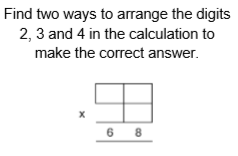 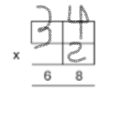 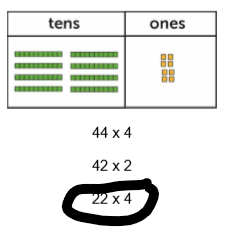 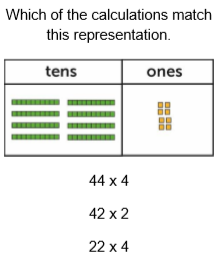 